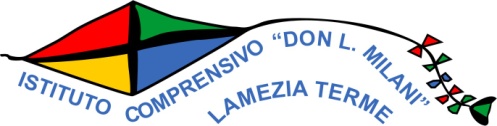 Via Maggiordomo –88046 Lamezia Terme - Tel. 0968 – 448167 - Fax  0968 - 448167    www.czic862009@istruzione.it- e-mail czic862009@istruzione.it      C.M. CZIC862009  -  C.F. 82006630790 Prot.N.  2251 /c7					Lamezia Terme, 08/05/2017	ALL’ ALBO-SITO WEB DELLA SCUOLAAGLI ATTI DELLA SCUOLAOGGETTO:GRADUATORIA PROVVISORIA Docenti Scuola dell’ Infanzia –Primaria – Secondaria di IGrado per l’individuazione perdenti posto su organico di diritto as. 2017/2018-IL DIRIGENTE SCOLASTICOVISTO Il C.C.N. I sottoscritto in data 11/04/ 2017 che regolamenta la mobilità del personale docente , educativo ed ATA – Ordinanza Ministeriale n. 221- del 12/04/2017;CONSIDERATO che il Dirigente Scolastico deve pubblicare le graduatorie interne dei docenti dei tre ordini di scuola e del personale ATA per l’individuazione dei perdenti posto sull’ organico di diritto per l’anno scolastico 2017/2018, entro 15 giorni a partire dalla scadenza della presentazione della domande di mobilità volontariaVISTO l’art. 19  e l’art. - 21 del C.C.N. I riguardante l’individuazione dei docenti perdenti posto della scuola dell’ Infanzia – Primaria e Secondaria di I grado per l’a.s 2017/2018VISTO l’art. 45 riguardanti l’individuazione del personale ATA perdente posto per l’a.s. 2017/2018VISTO l’allegato A tabella di valutazione dei titoli ai fini dei trasferimenti a domanda e d’ufficio del personale docente e ATAVISTE le schede formulate e presentate dagli insegnanti titolari dei tre ordini di scuola e dal personale ATA -CONSULTATI gli atti d’ufficio per la VERIDICITA‘ di quanto dichiarato dal personaleDECRETASono pubblicate le graduatorie PROVVISORIE dei docenti di scuola dell’ infanzia, Primaria , Secondaria di I Grado ai fini dell’individuazione dei perdenti posto sull’ organico di diritto per l’anno scolastico 2017 /2018 allegate come di seguito specificato:INFANZIA – CZIC862009 ALLEGATO 1 – GRADUATORIA PROVVISORIA SCUOLA DELL’INFANZIA.   ALLEGATO  2 – GRADUATORIA PROVVISORIA SCUOLA INFANZIA - SOSTEGNOPRIMARIA - CZIC862009 ALLEGATO 3 – GRADUATORIA PROVVISORIA SCUOLA PRIMARIA ALLEGATO 4 – GRADUATORIA PROVVISORIA SCUOLA PRIMARIA SOSTEGNO ALLEGATO 5 – GRADUATORIA PROVVISORIA SCUOLA PRIMARIA LINGUA INGLESE SECONDARIA I GRADO - CZIC862009 ALLEGATO 6 – GRADUATORIA A022-Italiano	 -        ALLEGATO 7 – GRADUATORIA A025- Inglese ALLEGATO 8 – GRADUATORIA A028 -Matematica                         Si preavvisa che il personale che risulterà individuato come perdente posto è da considerarsi riammessonei termini per la presentazione della domanda di trasferimento d’ufficio in modalità cartacea nei terminiprevisti dall’ ufficio competente dell’ A.T.P di Catanzaro entro 5 giorni dalla notifica (nel piu’ breve tempopossibile) indicando nell’apposita casella il punteggio attribuito dal Dirigente Scolastico nella graduatoriadefinitiva.Nel caso in cui il personale interessato abbia presentato nei termini previsti domanda di trasferimentol’eventuale nuova domanda sostituisce integralmente quella precedente.Avverso la suddetta graduatoria, il personale interessato potrà presentare, entro 10 giorni, motivatoreclamo al Dirigente scolastico (art. 17 comma 1 CCNI 12/04/2017).Qualora non pervengano, entro il termine stabilito, reclami avverso le graduatorie provvisorie, le stessesono da RITENERSI DEFINITIVE  IL DIRIGENTE SCOLASTICO                                                                                           Dott.ssa Margherita Primavera                                                                                                Firma autografa sostituita a mezzo stampa ex art. 3, c. 2, D. L.vo n. 39/93